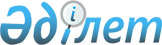 2019-2021 жылдарға арналған аудандық бюджет туралыМаңғыстау облысы Бейнеу аудандық мәслихатының 2019 жылғы 10 қаңтардағы № 30/250 шешімі. Маңғыстау облысы Әділет департаментінде 2019 жылғы 18 қаңтарда № 3784 болып тіркелді.
      Қазақстан Республикасының 2008 жылғы 4 желтоқсандағы Бюджет кодексіне, Қазақстан Республикасының 2001 жылғы 23 қаңтардағы "Қазақстан Республикасындағы жергілікті мемлекеттік басқару және өзін-өзі басқару туралы" және 2018 жылғы 30 қарашадағы "2019-2021 жылдарға арналған республикалық бюджет туралы" Заңдарына, Маңғыстау облыстық мәслихатының 2018 жылғы 12 желтоқсандағы № 22/265 "2019-2021 жылдарға арналған облыстық бюджет туралы" (нормативтік құқықтық актілерді мемлекеттік тіркеу Тізілімінде № 3758 болып тіркелген) шешіміне сәйкес, Бейнеу аудандық мәслихаты ШЕШІМ ҚАБЫЛДАДЫҚ:
      1. 2019-2021 жылдарға арналған аудандық бюджет сәйкесінше 1, 2 және 3 қосымшаларға сәйкес, оның ішінде 2019 жылға келесідей көлемдерде бекітілсін:
      1) кірістер – 13 954 913,1 мың теңге, оның ішінде:
      салықтық түсімдер бойынша - 3 702 926,0 мың теңге;
      салықтық емес түсімдер бойынша - 23 453,8 мың теңге;
      негізгі капиталды сатудан түсетін түсімдер бойынша - 27 790,0 мың теңге;
      трансферттердің түсімдері бойынша - 10 200 743,3 мың теңге;
      2) шығындар – 13 956 864,9 мың теңге;
      3) таза бюджеттік кредиттеу – 44 541,3 мың теңге;
      бюджеттік кредиттер – 94 687,5 мың теңге;
      бюджеттік кредиттерді өтеу – 50 146,2 мың теңге;
      4) қаржы активтерімен операциялар бойынша сальдо – 0 теңге;
      қаржы активтерін сатып алу – 0 теңге;
      мемлекеттің қаржы активтерін сатудан түсетін түсімдер – 0 теңге;
      5) бюджет тапшылығы (профициті) – -46 493,1 мың теңге;
      6) бюджет тапшылығын қаржыландыру (профицитін пайдалану) –  46 493,1 мың теңге.
      Ескерту. 1 - тармақ жаңа редакцияда - Маңғыстау облысы Бейнеу аудандық мәслихатының 13.12.2019 № 43/347 (01.01.2019 бастап қолданысқа енгізіледі) шешімімен.


      2. Облыстық бюджеттен 2019 жылға арналған аудандық бюджетке 4 045 545,3 мың теңге субвенция бөлінгені қаперге алынсын.
      Ескерту. 2 - тармақ жаңа редакцияда - Маңғыстау облысы Бейнеу аудандық мәслихатының 13.12.2019 № 43/347 (01.01.2019 бастап қолданысқа енгізіледі) шешімімен.


      3. 2019 жылға арналған аудандық бюджеттен ауылдың бюджеттеріне 103 009,0 мың теңге сомасында субвенция бөлінетіндігі ескерілсін, оның ішінде:
      Бейнеу ауылы - 42 956,0 мың теңге;
      Боранқұл ауылы - 22 517,0 мың теңге;
      Ақжігіт ауылы - 37 536,0 мың теңге.
      Ескерту. 3 - тармақ жаңа редакцияда - Маңғыстау облысы Бейнеу аудандық мәслихатының 13.12.2019 № 43/347 (01.01.2019 бастап қолданысқа енгізіледі) шешімімен.


      4. Республикалық бюджеттен нәтижелі жұмыспен қамтуды және жаппай кәсіпкерлікті дамытудың 2017-2021 жылдарға арналған бағдарламасы бойынша 104 479,0 мың теңге бөлінгені қаперге алынсын.
      Ескерту. 4 - тармақ жаңа редакцияда - Маңғыстау облысы Бейнеу аудандық мәслихатының 20.05.2019 № 36/296 (01.01.2019 бастап қолданысқа енгізіледі) шешімімен.


      5. 2019 жылға арналған аудан бюджетіне келесідей көлемдерде кірістерді бөлу нормативтері бөлінгені ескерілсін:
      1) төлем көзiнен салық салынатын табыстардан ұсталатын жеке табыс салығы – 100 пайыз;
      2) төлем көзiнен салық салынбайтын табыстардан ұсталатын жеке табыс салығы – 100 пайыз;
      3) төлем көзiнен салық салынбайтын шетелдiк азаматтар табыстарынан ұсталатын жеке табыс салығы – 100 пайыз;
      4) әлеуметтік салық – 100 пайыз.
      Ескерту. 5 - тармақ жаңа редакцияда - Маңғыстау облысы Бейнеу аудандық мәслихатының 13.12.2019 № 43/347 (01.01.2019 бастап қолданысқа енгізіледі) шешімімен.


      6. Аудан әкімдігінің резерві 2000,0 мың теңге сомасында бекітілсін.
      7. Республикалық және облыстық бюджеттерден келесідей ағымдағы нысаналы трансферттер, нысаналы даму трансферттерінің және бюджеттік кредиттердің бөлінгені қаперге алынсын:
      мемлекеттік атаулы әлеуметтік көмек төлеуге – 865 280,0 мың теңге;
      халықты жұмыспен қамту орталықтарына әлеуметтік жұмыс бойынша кеңесшілер мен ассистенттерді енгізуге – 5 785,0 мың теңге;
      Қазақстан Республикасында мүгедектердің құқықтарын қамтамасыз етуге және өмір сүру сапасын жақсартуға – 23 597,0 мың теңге;
      мамандарды әлеуметтік қолдау шараларын іске асыру үшін бюджеттік кредиттерге – 94 687,5 мың теңге;
      ауылдық елді мекендерде сумен жабдықтау және су бұру жүйелерін дамытудың бюджеттік бағдарламасы бойынша – 1 226 178,0 мың теңге;
      облыстық бюджеттен ауылдық елді мекендерде сумен жабдықтау және су бұру жүйелерін дамытудың бюджеттік бағдарламасы бойынша – 616 934,0 мың теңге;
      облыстық бюджеттен инженерлік-коммуникациялық инфрақұрылымды жобалау, дамыту және (немесе) жайластыру бюджеттік бағдарламасы бойынша – 1 050 138,0 мың теңге;
      облыстық бюджеттен 2018 жылғы кредиторлық қарыздарды өтеуге – 175 054,0 мың теңге;
      аудандық бюджеттен нысаналы бағытта аз қамтылған көп балалы аналарға біржолғы қаржылық төлемдер – 87 100,0 мың теңге;
      бастауыш, негізгі және жалпы орта білім беру ұйымдарының мұғалімдері мен педагог-психологтарының еңбегіне ақы төлеуді ұлғайтуға – 652 100,0 мың теңге;
      азаматтық қызметшілердің жекелеген санаттарының, мемлекеттік бюджет қаражаты есебінен ұсталатын ұйымдар қызметкерлерінің, қазыналық кәсіпорындар қызметкерлерінің жалақысын көтеруге – 1 190 722,0 мың теңге;
      мемлекеттік әкімшілік қызметшілердің жекелеген санаттарының жалақысын көтеруге – 1 017,0 мың теңге;
      "Ауыл-Ел бесігі" жобасы шеңберінде ауылдық елді мекендердегі әлеуметтік және инженерлік инфрақұрылым бойынша іс-шараларды іске асыруға – 330 076,0 мың теңге;
      мемлекет мұқтажы үшін жер учаскелерін алу – 18 317,0 мың теңге.
      Ескерту. 7 - тармақ жаңа редакцияда - Маңғыстау облысы Бейнеу аудандық мәслихатының 13.12.2019 № 43/347 (01.01.2019 бастап қолданысқа енгізіледі) шешімімен.


      8. 4, 5 және 6 қосымшаларға сәйкес 2019 - 2021 жылдарға арналған бюджеттік инвестициялық жобаларды (бағдарламаларды) іске асыруға бағытталған, аудандық бюджеттің бюджеттік даму бағдарламаларының тізбесі бекітілсін.
      9. 7 қосымшаға сәйкес 2019 жылға арналған аудандық бюджеттің атқарылу процесінде секвестрлеуге жатпайтын бюджеттік бағдарлама тізбесі белгіленсін.
      10. 8 қосымшаға сәйкес 2019 жылға арналған әрбір қаладағы ауданның, аудандық маңызы бар қаланың, кенттің, ауылдың, ауылдық округтің бюджеттік бағдарламаларының тізбесі бекітілсін.
      11. 2019 жылы әлеуметтік қолдау шаралары ұсынылатын ауылдық елдi мекендерге жұмыс iстеу және тұру үшiн келген денсаулық сақтау, бiлiм беру, әлеуметтiк қамсыздандыру, мәдениет, спорт және агроөнеркәсіптік кешен мамандарына қажеттілік тізбесі қоса беріліп отырған 9 - қосымшаға сәйкес жүзеге асырылады.
      12. "Бейнеу аудандық мәслихатының аппараты" мемлекеттік мекемесі (аппарат басшысы Ж.Оспанов) осы шешімнің әділет органдарында мемлекеттік тіркелуін, оның бұқаралық ақпарат құралдарында және Қазақстан Республикасы нормативтік құқықтық актілерінің эталондық бақылау банкінде ресми жариялануын қамтамасыз етсін.
      13. Осы шешімнің орындалысын бақылау аудан әкімінің орынбасары Қ.Әбілшеевке жүктелсін.
      14. Осы шешім 2019 жылдың 1 қаңтарынан бастап қолданысқа енгізіледі. 2019 жылға арналған аудандық бюджет
      Ескерту. 1 - қосымша жаңа редакцияда - Маңғыстау облысы Бейнеу аудандық мәслихатының 13.12.2019 № 43/347 (01.01.2019 бастап қолданысқа енгізіледі) шешімімен. 2020 жылға арналған аудандық бюджет 2021 жылға арналған аудандық бюджет 2019 жылға арналған бюджеттік инвестициялық жобаларды (бағдарламаларды) іске асыруға бағытталған аудандық бюджеттің бюджеттік даму бағдарламаларының тізбесі
      Ескерту. 4 қосымша жаңа редакцияда - Маңғыстау облысы Бейнеу аудандық мәслихатының 20.05.2019 № 36/296 шешімімен (01.01.2019 бастап қолданысқа енгізіледі). 2020 жылға арналған бюджеттік инвестициялық жобаларды (бағдарламаларды) іске асыруға бағытталған аудандық бюджеттің бюджеттік даму бағдарламаларының тізбесі 2021 жылға арналған бюджеттік инвестициялық жобаларды (бағдарламаларды) іске асыруға бағытталған аудандық бюджеттің бюджеттік даму бағдарламаларының тізбесі 2019 жылға арналған аудандық бюджетті атқару процесінде  секвестрлеуге жатпайтын бюджеттік бағдарлама тізбесі 2019 жылға арналған әрбір қаладағы ауданның, аудандық маңызы бар қаланың, кенттің, ауылдың, ауылдық округтің бюджеттік бағдарламаларының тізбесі
      Ескерту. 8 - қосымша жаңа редакцияда - Маңғыстау облысы Бейнеу аудандық мәслихатының 20.05.2019 № 36/296 (01.01.2019 бастап қолданысқа енгізіледі) шешімімен. 2019 жылы әлеуметтiк қолдау шаралары ұсынылатын ауылдық елдi мекендерге жұмыс iстеу және тұру үшiн келген денсаулық сақтау, бiлiм беру, әлеуметтiк қамсыздандыру, мәдениет, спорт және агроөнеркәсіптік кешен мамандарына қажеттілік тізбесі
      Ескерту. 9 - қосымша жаңа редакцияда - Маңғыстау облысы Бейнеу аудандық мәслихатының 18.03.2019 № 33/272 (01.01.2019 бастап қолданысқа енгізіледі) шешімімен.
					© 2012. Қазақстан Республикасы Әділет министрлігінің «Қазақстан Республикасының Заңнама және құқықтық ақпарат институты» ШЖҚ РМК
				
      Сессия төрағасы 

Ж.Қайранов

      Аудандық мәслихат хатшысы 

А.Ұлұқбанов
Бейнеу аудандық мәслихатының2019 жылғы 10 қаңтардағы№ 30/250 шешіміне 1 қосымша
Санаты
Санаты
Санаты
Санаты
Сомасы, мың теңге
Сыныбы
Сыныбы
Сыныбы
Сомасы, мың теңге
Кіші сыныбы
Кіші сыныбы
Сомасы, мың теңге
Атауы
Сомасы, мың теңге
1. Кірістер
13 954 913,1
1
Салықтық түсімдер
3 702 926,0
01
Табыс салығы
647 710,0
2
Жеке табыс салығы
647 710,0
03
Әлеуметтік салық
595 102,0
1
Әлеуметтік салық
595 102,0
04
Меншікке салынатын салықтар
2 428 053,0
1
Мүлікке салынатын салықтар
2 374 663,0
3
Жер салығы
7 916,0
4
Көлік құралдарына салынатын салық
44 853,0
5
Бірыңғай жер салығы
621,0
05
Тауарларға, жұмыстарға және қызметтерге салынатын ішкі салықтар
26 426,0
2
Акциздер
5 517,0
3
Табиғи және басқа да ресурстарды пайдаланғаны үшін түсетін түсімдер
14 807,0
4
Кәсіпкерлік және кәсіби қызметті жүргізгені үшін алынатын алымдар
5 741,0
5
Ойын бизнесіне салық
361,0
07
Басқа да салықтар
0,0
1
Басқа да салықтар
0,0
08
Заңдық маңызы бар әрекеттерді жасағаны және (немесе) оған уәкілеттігі бар мемлекеттік органдар немесе лауазымды адамдар құжаттар бергені үшін алынатын міндетті төлемдер
5 635,0
1
Мемлекеттік баж
5 635,0
2
Салықтық емес түсімдер
23 453,8
01
Мемлекеттік меншіктен түсетін кірістер
12 316,8
1
Мемлекеттік кәсіпорындардың таза кірісі бөлігінің түсімдері
87,0
5
Мемлекет меншігіндегі мүлікті жалға беруден түсетін кірістер
12 170,0
7
Мемлекеттік бюджеттен берілген кредиттер бойынша сыйақылар
59,8
04
Мемлекеттік бюджеттен қаржыландырылатын, сондай-ақ Қазақстан Республикасы Ұлттық Банкінің бюджетінен (шығыстар сметасынан) қамтылатын және қаржыландырылатын мемлекеттік мекемелер салатын айыппұлдар, өсімпұлдар, санкциялар, өндіріп алулар
4 376,0
1
Мұнай секторы ұйымдарынан және Жәбірленушілерге өтемақы қорына түсетін түсімдерді қоспағанда, мемлекеттік бюджеттен қаржыландырылатын, сондай-ақ Қазақстан Республикасы Ұлттық Банкінің бюджетінен (шығыстар сметасынан) қамтылатын және қаржыландырылатын мемлекеттік мекемелер салатын айыппұлдар, өсімпұлдар, санкциялар, өндіріп алулар
4 376,0
06
Басқа да салықтық емес түсiмдер
6 761,0
1
Басқа да салықтық емес түсiмдер
6 761,0
3
Негізгі капиталды сатудан түсетін түсімдер
27 790,0
03
Жерді және материалдық емес активтерді сату
27 790,0
1
Жерді сату
27 790,0
4
Трансферттердің түсімдері
10 200 743,3
02
Мемлекеттік басқарудың жоғары тұрған органдарынан түсетін трансферттер
10 200 743,3
2
Облыстық бюджеттен түсетін трансферттер
10 200 743,3
Функционалдық топ
Функционалдық топ
Функционалдық топ
Функционалдық топ
Сомасы, мың теңге
Бюджеттік бағдарламалардың әкімшісі
Бюджеттік бағдарламалардың әкімшісі
Бюджеттік бағдарламалардың әкімшісі
Сомасы, мың теңге
Бағдарлама
Бағдарлама
Сомасы, мың теңге
Атауы
Сомасы, мың теңге
2. Шығындар
13 956 864,9
01
Жалпы сипаттағы мемлекеттiк қызметтер
795 025,8
112
Аудан (облыстық маңызы бар қала) мәслихатының аппараты
27 394,0
001
Аудан (облыстық маңызы бар қала) мәслихатының қызметін қамтамасыз ету жөніндегі қызметтер
27 394,0
122
Аудан (облыстық маңызы бар қала) әкімінің аппараты
250 259,0
001
Аудан (облыстық маңызы бар қала) әкімінің қызметін қамтамасыз ету жөніндегі қызметтер
250 259,0
123
Қаладағы аудан, аудандық маңызы бар қала, кент, ауыл, ауылдық округ әкімінің аппараты
160 544,8
001
Қаладағы аудан, аудандық маңызы бар қаланың, кент, ауыл, ауылдық округ әкімінің қызметін қамтамасыз ету жөніндегі қызметтер
160 544,8
Сам ауылдық округі әкімінің аппараты
23 007,9
Тұрыш ауылы әкімінің аппараты
22 868,5
Төлеп ауылы әкімінің аппараты
23 013,3
Сыңғырлау ауылы әкімінің аппараты
22 902,6
Есет ауылы әкімінің аппараты
21 626,5
Сарға ауылы әкімінің аппараты
25 647,2
Тәжен ауылы әкімінің аппараты
21 478,8
459
Ауданның (облыстық маңызы бар қаланың) экономика және қаржы бөлімі
1 275,0
003
Салық салу мақсатында мүлікті бағалауды жүргізу
1 275,0
458
Ауданның (облыстық маңызы бар қаланың) тұрғын үй-коммуналдық шаруашылығы, жолаушылар көлігі және автомобиль жолдары бөлімі
27 451,2
001
Жергілікті деңгейде тұрғын үй-коммуналдық шаруашылығы, жолаушылар көлігі және автомобиль жолдары саласындағы мемлекеттік саясатты іске асыру жөніндегі қызметтер
27 451,2
459
Ауданның (облыстық маңызы бар қаланың) экономика және қаржы бөлімі
212 720,6
001
Ауданның (облыстық маңызы бар қаланың) экономикалық саясаттын қалыптастыру мен дамыту, мемлекеттік жоспарлау, бюджеттік атқару және коммуналдық меншігін басқару саласындағы мемлекеттік саясатты іске асыру жөніндегі қызметтер
47 460,6
113
Жергілікті бюджеттерден берілетін ағымдағы нысаналы трансферттер
165 260,0
475
Ауданның (облыстық маңызы бар қаланың) кәсіпкерлік, ауыл шаруашылығы және ветеринария бөлімі
7 228,1
001
Жергілікті деңгейде кәсіпкерлікті, ауыл шаруашылығы мен ветеринарияны дамыту саласындағы мемлекеттік саясатты іске асыру жөніндегі қызметтер
7 228,1
486
Ауданның (облыстық маңызы бар қаланың) жер қатынастары, сәулет және қала құрылысы бөлімі
30 910,8
001
Жергілікті деңгейде жер қатынастары, сәулет және қала құрылысын реттеу саласындағы мемлекеттік саясатты іске асыру жөніндегі қызметтер
30 910,8
494
Ауданның (облыстық маңызы бар қаланың) кәсіпкерлік және өнеркәсіп бөлімі
14 951,0
001
Жергілікті деңгейде кәсіпкерлікті және өнеркәсіпті дамыту саласындағы мемлекеттік саясатты іске асыру жөніндегі қызметтер
14 951,0
801
Ауданның (облыстық маңызы бар қаланың) жұмыспен қамту, әлеуметтік бағдарламалар және азаматтық хал актілерін тіркеу бөлімі 
62 291,3
001
Жергілікті деңгейде жұмыспен қамту, әлеуметтік бағдарламалар және азаматтық хал актілерін тіркеу саласындағы мемлекеттік саясатты іске асыру жөніндегі қызметтер
62 291,3
02
Қорғаныс
9 650,0
122
Аудан (облыстық маңызы бар қала) әкімінің аппараты
9 650,0
005
Жалпыға бірдей әскери міндетті атқару шеңберіндегі іс-шаралар
9 650,0
03
Қоғамдық тәртіп, қауіпсіздік, құқықтық, сот, қылмыстық-атқару қызметі
6 551,4
458
Ауданның (облыстық маңызы бар қаланың) тұрғын үй-коммуналдық шаруашылығы, жолаушылар көлігі және автомобиль жолдары бөлімі
6 551,4
021
Елдi мекендерде жол қозғалысы қауiпсiздiгін қамтамасыз ету
6 551,4
04
Білім беру
7 313 458,0
464
Ауданның (облыстық маңызы бар қаланың) білім бөлімі
6 958 210,9
009
Мектепке дейінгі тәрбие мен оқыту ұйымдарының қызметін қамтамасыз ету
949 450,0
040
Мектепке дейінгі білім беру ұйымдарында мемлекеттік білім беру тапсырысын іске асыруға
12 663,0
003
Жалпы білім беру
5 885 261,9
006
Балаларға қосымша білім беру 
110 836,0
802
Ауданның (облыстық маңызы бар қаланың) мәдениет, дене шынықтыру және спорт бөлімі
97 458,0
017
Балалар мен жасөспірімдерге спорт бойынша қосымша білім беру
97 458,0
464
Ауданның (облыстық маңызы бар қаланың) білім бөлімі
251 395,9
001
Жергілікті деңгейде білім беру саласындағы мемлекеттік саясатты іске асыру жөніндегі қызметтер
36 940,9
005
Ауданның (облыстық маңызы бар қаланың) мемлекеттік білім беру мекемелер үшін оқулықтар мен оқу-әдiстемелiк кешендерді сатып алу және жеткізу
183 388,0
007
Аудандық (қалалық) ауқымдағы мектеп олимпиадаларын және мектептен тыс іс- шараларды өткiзу
19 084,0
015
Жетім баланы (жетім балаларды) және ата-аналарының қамқорынсыз қалған баланы (балаларды) күтіп-ұстауға қамқоршыларға (қорғаншыларға) ай сайынға ақшалай қаражат төлемі
11 983,0
467
Ауданның (облыстық маңызы бар қаланың) құрылыс бөлімі
6 393,2
024
Бастауыш, негізгі орта және жалпы орта білім беру объектілерін салу және реконструкциялау
6 393,2
06
Әлеуметтiк көмек және әлеуметтiк қамсыздандыру
1 641 789,6
801
Ауданның (облыстық маңызы бар қаланың) жұмыспен қамту, әлеуметтік бағдарламалар және азаматтық хал актілерін тіркеу бөлімі 
1 641 789,6
004
Жұмыспен қамту бағдарламасы
181 055,7
006
Ауылдық жерлерде тұратын денсаулық сақтау, білім беру, әлеуметтік қамтамасыз ету, мәдениет, спорт және ветеринар мамандарына отын сатып алуға Қазақстан Республикасының заңнамасына сәйкес әлеуметтік көмек көрсету
5 042,0
009
Үйден тәрбиеленіп оқытылатын мүгедек балаларды материалдық қамтамасыз ету
6 509,7
010
Мемлекеттік атаулы әлеуметтік көмек
943 726,6
011
Жергілікті өкілетті органдардың шешімі бойынша мұқтаж азаматтардың жекелеген топтарына әлеуметтік көмек
363 137,0
014
Мұқтаж азаматтарға үйде әлеуметтiк көмек көрсету
47 881,0
017
Оңалтудың жеке бағдарламасына сәйкес мұқтаж мүгедектердi мiндеттi гигиеналық құралдармен қамтамасыз ету, қозғалуға қиындығы бар бірінші топтағы мүгедектерге жеке көмекшінің және есту бойынша мүгедектерге қолмен көрсететiн тіл маманының қызметтерін ұсыну
18 531,6
018
Жәрдемақыларды және басқа да әлеуметтік төлемдерді есептеу, төлеу мен жеткізу бойынша қызметтерге ақы төлеу
3 470,0
023
Жұмыспен қамту орталықтарының қызметін қамтамасыз ету
48 839,0
050
Қазақстан Республикасында мүгедектердің құқықтарын қамтамасыз етуге және өмір сүру сапасын жақсарту
23 597,0
07
Тұрғын үй-коммуналдық шаруашылық
3 368 678,3
467
Ауданның (облыстық маңызы бар қаланың) құрылыс бөлімі
3 239 710,3
003
Коммуналдық тұрғын үй қорының тұрғын үйін жобалау және (немесе) салу, реконструкциялау
13 301,0
004
Инженерлік-коммуникациялық инфрақұрылымды жобалау, дамыту және (немесе) жайластыру
1 357 059,0
005
Коммуналдық шаруашылығын дамыту
2 368,3
058
Елді мекендердегі сумен жабдықтау және су бұру жүйелерін дамыту
1 866 982,0
123
Қаладағы аудан, аудандық маңызы бар қала, кент, ауыл, ауылдық округ әкімінің аппараты
9 546,0
009
Елді мекендердің санитариясын қамтамасыз ету
3 290,0
Сам ауылдық округі әкімінің аппараты
470,0
Тұрыш ауылы әкімінің аппараты
470,0
Төлеп ауылы әкімінің аппараты
470,0
Сыңғырлау ауылы әкімінің аппараты
470,0
Есет ауылы әкімінің аппараты
470,0
Сарға ауылы әкімінің аппараты
470,0
Тәжен ауылы әкімінің аппараты
470,0
011
Елді мекендерді абаттандыру мен көгалдандыру
6 256,0
Сам ауылдық округі әкімінің аппараты
1 912,0
Тұрыш ауылы әкімінің аппараты
1 735,0
Сыңғырлау ауылы әкімінің аппараты
2 609,0
458
Ауданның (облыстық маңызы бар қаланың) тұрғын үй-коммуналдық шаруашылығы, жолаушылар көлігі және автомобиль жолдары бөлімі
101 105,0
015
Елдi мекендердегі көшелердi жарықтандыру
101 105,0
486
Ауданның (облыстық маңызы бар қаланың) жер қатынастары, сәулет және қала құрылысы бөлімі
18 317,0
009
Мемлекет мұқтажы үшін жер учаскелерін алу
18 317,0
08
Мәдениет, спорт, туризм және ақпараттық кеңістiк
375 414,4
467
Ауданның (облыстық маңызы бар қаланың) құрылыс бөлімі
1 000,0
008
Cпорт объектілерін дамыту
1 000,0
802
Ауданның (облыстық маңызы бар қаланың) мәдениет, дене шынықтыру және спорт бөлімі
175 786,0
005
Мәдени-демалыс жұмысын қолдау
175 786,0
802
Ауданның (облыстық маңызы бар қаланың) мәдениет, дене шынықтыру және спорт бөлімі
7 944,0
007
Аудандық (облыстық маңызы бар қалалық) деңгейде спорттық жарыстар өткiзу
2 709,0
008
Әртүрлi спорт түрлерi бойынша аудан (облыстық маңызы бар қала) құрама командаларының мүшелерiн дайындау және олардың облыстық спорт жарыстарына қатысуы
5 235,0
470
Аудандық (облыстық маңызы бар қаланың) ішкі саясат және тілдерді дамыту бөлімі
91 033,9
001
Жергiлiктi деңгейде ақпарат, мемлекеттілікті нығайту және азаматтардың әлеуметтік оптимизімін қалыптастыру саласындағы мемлекеттік саясатты іске асыру жөніндегі қызметтер
35 906,9
004
Жастар саясаты саласында іс-шараларды іске асыру
49 480,0
005
Мемлекеттік ақпараттық саясат жүргізу жөніндегі қызметтер
4 647,0
802
Ауданның (облыстық маңызы бар қаланың) мәдениет, дене шынықтыру және спорт бөлімі
100 650,5
001
Жергілікті деңгейде мәдениет, дене шынықтыру және спорт саласында мемлекеттік саясатты іске асыру жөніндегі қызметтер
21 237,5
004
Аудандық (қалалық) кiтапханалардың жұмыс iстеуi
79 413,0
10
Ауыл, су, орман, балық шаруашылығы, ерекше қорғалатын табиғи аумақтар, қоршаған ортаны және жануарлар дүниесін қорғау, жер қатынастары
100 976,5
467
Ауданның (облыстық маңызы бар қаланың) құрылыс бөлімі
2 500,0
010
Ауыл шаруашылығы объектілерін дамыту
2 500,0
459
Ауданның (облыстық маңызы бар қаланың) экономика және қаржы бөлімі
18 768,2
099
Мамандарға әлеуметтік қолдау көрсету жөніндегі шараларды іске асыру
18 768,2
474
Ауданның (облыстық маңызы бар қаланың) ауыл шаруашылығы және ветеринария бөлімі
79 708,3
001
Жергілікті деңгейде ауыл шаруашылығы және ветеринария саласындағы мемлекеттік саясатты іске асыру жөніндегі қызметтер
19 405,0
005
Мал көмінділерінің (биотермиялық шұңқырлардың) жұмыс істеуін қамтамасыз ету
2 022,0
007
Қаңғыбас иттер мен мысықтарды аулауды және жоюды ұйымдастыру
5 000,0
012
Ауыл шаруашылығы жануарларын сәйкестендіру жөніндегі іс-шараларды өткізу
956,3
013
Эпизоотияға қарсы іс-шаралар жүргізу
52 325,0
11
Өнеркәсіп, сәулет, қала құрылысы және құрылыс қызметі
34 419,7
467
Ауданның (облыстық маңызы бар қаланың) құрылыс бөлімі
34 419,7
001
Жергілікті деңгейде құрылыс саласындағы мемлекеттік саясатты іске асыру жөніндегі қызметтер
34 419,7
12
Көлiк және коммуникация
359,0
123
Қаладағы аудан, аудандық маңызы бар қала, кент, ауыл, ауылдық округ әкімінің аппараты
359,0
012
Аудандық маңызы бар қалаларда, кенттерде, ауылдарда, ауылдық округтерде автомобиль жолдарының инфрақұрылымын дамыту
359,0
Төлеп ауылы әкімінің аппараты
259,0
Тәжен ауылы әкімінің аппараты
100,0
13
Басқалар
207 451,0
467
Ауданның (облыстық маңызы бар қаланың) құрылыс бөлімі
207 451,0
079
"Ауыл-Ел бесігі" жобасы шеңберінде ауылдық елді мекендердегі әлеуметтік және инженерлік инфрақұрылымдарды дамыту
207 451,0
14
Борышқа қызмет көрсету
59,8
459
Ауданның (облыстық маңызы бар қаланың) экономика және қаржы бөлімі
59,8
021
Жергілікті атқарушы органдардың облыстық бюджеттен қарыздар бойынша сыйақылар мен өзге де төлемдерді төлеу бойынша борышына қызмет көрсету
59,8
15
Трансферттер
103 031,4
459
Ауданның (облыстық маңызы бар қаланың) экономика және қаржы бөлімі
103 031,4
006
Пайдаланылмаған (толық пайдаланылмаған) нысаналы трансферттерді қайтару
22,4
038
Субвенциялар
103 009,0
3. Таза бюджеттік кредиттеу
44 541,3
Бюджеттік кредиттер
94 687,5
10
Ауыл, су, орман, балық шаруашылығы, ерекше қорғалатын табиғи аумақтар, қоршаған ортаны және жануарлар дүниесін қорғау, жер қатынастары
94 687,5
459
Ауданның (облыстық маңызы бар қаланың) экономика және қаржы бөлімі
94 687,5
018
Мамандарды әлеуметтік қолдау шараларын іске асыру үшін бюджеттік кредиттер
94 687,5
Бюджеттік кредиттерді өтеу
50 146,2
5
Бюджеттiк кредиттердi өтеу
50 146,2
01
Бюджеттік кредиттерді өтеу
50 146,2
1
Мемлекеттік бюджеттен берілген бюджеттік кредиттерді өтеу
50 146,2
4. Қаржы активтерімен операциялар бойынша сальдо
0,0
Қаржы активтерін сатып алу
0,0
Мемлекеттің қаржы активтерін сатудан түсетін түсімдер
0,0
5. Бюджет тапшылығы (профициті)
-46 493,1
6. Бюджет тапшылығын қаржыландыру (профицитін пайдалану) 
46 493,1
Қарыздар түсімдері
94 687,5
7
Қарыздар түсімдері
94 687,5
01
Мемлекеттік ішкі қарыздар
94 687,5
2
Қарыз алу келісім-шарттары
94 687,5
Қарыздарды өтеу
50 146,2
16
Қарыздарды өтеу
50 146,2
459
Ауданның (облыстық маңызы бар қаланың) экономика және қаржы бөлімі
50 146,2
005
Жергілікті атқарушы органның жоғары тұрған бюджет алдындағы борышын өтеу
50 146,2
Бюджет қаражатының пайдаланылатын қалдықтары
1 951,8
8
Бюджет қаражатының пайдаланылатын қалдықтары
1 951,8
01
Бюджет қаражаты қалдықтары
1 951,8
1
Бюджет қаражатының бос қалдықтары
1 951,8Бейнеу аудандық мәслихатының2019 жылғы 10 қаңтардағы№ 30/250 шешіміне 2 қосымша
Санаты
Санаты
Санаты
Санаты
Санаты
Сомасы, мың теңге
Сыныбы
Сыныбы
Сыныбы
Сыныбы
Сомасы, мың теңге
Кіші сыныбы
Кіші сыныбы
Кіші сыныбы
Сомасы, мың теңге
Атауы
Сомасы, мың теңге 1.Кірістер 8 383 132,0
1
Салықтық түсімдер
4 038 557,0
01
Табыс салығы
685 474,0
2
Жеке табыс салығы
685 474,0
03
Әлеуметтік салық
561 325,0
1
Әлеуметтік салық
561 325,0
04
Меншікке салынатын салықтар
2 745 622,0
1
Мүлікке салынатын салықтар
2 730 391,0
3
Жер салығы
13 400,0
4
Көлік құралдарына салынатын салық
964,0
5
Бірыңғай жер салығы
867,0
05
Тауарларға, жұмыстарға және қызметтерге салынатын ішкі салықтар
32 640,0
2
Акциздер
4 794,0
3
Табиғи және басқа да ресурстарды пайдаланғаны үшін түсетін түсімдер
14 790,0
4
Кәсіпкерлік және кәсіби қызметті жүргізгені үшін алынатын алымдар
12 750,0
5
Ойын бизнесіне салық
306,0
07
Басқа да салықтар
3 500,0
1
Басқа да салықтар
3 500,0
08
Заңдық маңызы бар әрекеттерді жасағаны және (немесе) оған уәкілеттігі бар мемлекеттік органдар немесе лауазымды адамдар құжаттар бергені үшін алынатын міндетті төлемдер
9 996,0
1
Мемлекеттік баж
9 996,0
2
Салықтық емес түсімдер
22 486,0
01
Мемлекеттік меншіктен түсетін кірістер
13 900,0
1
Мемлекеттік кәсіпорындардың таза кірісі бөлігінің түсімдері
357,0
5
Мемлекет меншігіндегі мүлікті жалға беруден түсетін кірістер
13 543,0
04
Мемлекеттік бюджеттен қаржыландырылатын, сондай-ақ Қазақстан Республикасы Ұлттық Банкінің бюджетінен (шығыстар сметасынан) қамтылатын және қаржыландырылатын мемлекеттік мекемелер салатын айыппұлдар, өсімпұлдар, санкциялар, өндіріп алулар
4 591,0
1
Мұнай секторы ұйымдарынан және Жәбірленушілерге өтемақы қорына түсетін түсімдерді қоспағанда, мемлекеттік бюджеттен қаржыландырылатын, сондай-ақ Қазақстан Республикасы Ұлттық Банкінің бюджетінен (шығыстар сметасынан) қамтылатын және қаржыландырылатын мемлекеттік мекемелер салатын айыппұлдар, өсімпұлдар, санкциялар, өндіріп алулар
4 591,0
06
Басқа да салықтық емес түсiмдер
3 995,0
1
Басқа да салықтық емес түсiмдер
3 995,0
3
Негізгі капиталды сатудан түсетін түсімдер
43 950,0
01
Мемлекеттік мекемелерге бекітілген мемлекеттік мүлікті сату
22 000,0
1
Мемлекеттік мекемелерге бекітілген мемлекеттік мүлікті сату
22 000,0
03
Жерді және материалдық емес активтерді сату
21 950,0
1
Жерді сату
21 950,0
4
Трансферттердің түсімдері
4 278 139,0
02
Мемлекеттік басқарудың жоғары тұрған органдарынан түсетін трансферттер
4 278 139,0
2
Облыстық бюджеттен түсетін трансферттер
4 278 139,0
Функционалдық топ
Функционалдық топ
Функционалдық топ
Функционалдық топ
Функционалдық топ
Сомасы, мың теңге
Бюджеттік бағдарламалардың әкімшісі
Бюджеттік бағдарламалардың әкімшісі
Бюджеттік бағдарламалардың әкімшісі
Бюджеттік бағдарламалардың әкімшісі
Сомасы, мың теңге
Бағдарлама
Бағдарлама
Бағдарлама
Сомасы, мың теңге
Атауы
Сомасы, мың теңге 2. Шығындар 8 383 132,0
01
Жалпы сипаттағы мемлекеттiк қызметтер
612 549,0
112
Аудан (облыстық маңызы бар қала) мәслихатының аппараты
36 504,0
001
Аудан (облыстық маңызы бар қала) мәслихатының қызметін қамтамасыз ету жөніндегі қызметтер
36 504,0
122
Аудан (облыстық маңызы бар қала) әкімінің аппараты
237 075,0
001
Аудан (облыстық маңызы бар қала) әкімінің қызметін қамтамасыз ету жөніндегі қызметтер
237 075,0
123
Қаладағы аудан, аудандық маңызы бар қала, кент, ауыл, ауылдық округ әкімінің аппараты
153 505,0
001
Қаладағы аудан, аудандық маңызы бар қаланың, кент, ауыл, ауылдық округ әкімінің қызметін қамтамасыз ету жөніндегі қызметтер
153 505,0
Сам ауылдық округі әкімінің аппараты
24 038,0
Тұрыш ауылы әкімінің аппараты
21 243,0
Төлеп ауылы әкімінің аппараты
21 503,0
Сыңғырлау ауылы әкімінің аппараты
22 185,0
Есет ауылы әкімінің аппараты
21 031,0
Сарға ауылы әкімінің аппараты
24 058,0
Тәжен ауылы әкімінің аппараты
19 447,0
459
Ауданның (облыстық маңызы бар қаланың) экономика және қаржы бөлімі
1 352,0
003
Салық салу мақсатында мүлікті бағалауды жүргізу
1 352,0
458
Ауданның (облыстық маңызы бар қаланың) тұрғын үй-коммуналдық шаруашылығы, жолаушылар көлігі және автомобиль жолдары бөлімі
26 441,0
001
Жергілікті деңгейде тұрғын үй-коммуналдық шаруашылығы, жолаушылар көлігі және автомобиль жолдары саласындағы мемлекеттік саясатты іске асыру жөніндегі қызметтер
26 441,0
459
Ауданның (облыстық маңызы бар қаланың) экономика және қаржы бөлімі
52 594,0
001
Ауданның (облыстық маңызы бар қаланың) экономикалық саясаттын қалыптастыру мен дамыту, мемлекеттік жоспарлау, бюджеттік атқару және коммуналдық меншігін басқару саласындағы мемлекеттік саясатты іске асыру жөніндегі қызметтер
52 594,0
486
Ауданның (облыстық маңызы бар қаланың) жер қатынастары, сәулет және қала құрылысы бөлімі
29 431,0
001
Жергілікті деңгейде жер қатынастары, сәулет және қала құрылысын реттеу саласындағы мемлекеттік саясатты іске асыру жөніндегі қызметтер
29 431,0
494
Ауданның (облыстық маңызы бар қаланың) кәсіпкерлік және өнеркәсіп бөлімі
20 088,0
001
Жергілікті деңгейде кәсіпкерлікті және өнеркәсіпті дамыту саласындағы мемлекеттік саясатты іске асыру жөніндегі қызметтер
20 088,0
801
Ауданның (облыстық маңызы бар қаланың) жұмыспен қамту, әлеуметтік бағдарламалар және азаматтық хал актілерін тіркеу бөлімі 
55 559,0
001
Жергілікті деңгейде жұмыспен қамту, әлеуметтік бағдарламалар және азаматтық хал актілерін тіркеу саласындағы мемлекеттік саясатты іске асыру жөніндегі қызметтер
55 559,0
02
Қорғаныс
5 830,0
122
Аудан (облыстық маңызы бар қала) әкімінің аппараты
5 830,0
005
Жалпыға бірдей әскери міндетті атқару шеңберіндегі іс-шаралар
5 830,0
03
Қоғамдық тәртіп, қауіпсіздік, құқықтық, сот, қылмыстық-атқару қызметі
2 940,0
458
Ауданның (облыстық маңызы бар қаланың) тұрғын үй-коммуналдық шаруашылығы, жолаушылар көлігі және автомобиль жолдары бөлімі
2 940,0
021
Елдi мекендерде жол қозғалысы қауiпсiздiгін қамтамасыз ету
2 940,0
04
Білім беру
5 994 381,0
464
Ауданның (облыстық маңызы бар қаланың) білім бөлімі
5 602 635,0
009
Мектепке дейінгі тәрбие мен оқыту ұйымдарының қызметін қамтамасыз ету
952 500,0
003
Жалпы білім беру
4 550 822,0
006
Балаларға қосымша білім беру 
99 313,0
802
Ауданның (облыстық маңызы бар қаланың) мәдениет, дене шынықтыру және спорт бөлімі
89 303,0
017
Балалар мен жасөспірімдерге спорт бойынша қосымша білім беру
89 303,0
464
Ауданның (облыстық маңызы бар қаланың) білім бөлімі
270 831,0
001
Жергілікті деңгейде білім беру саласындағы мемлекеттік саясатты іске асыру жөніндегі қызметтер
41 390,0
005
Ауданның (облыстық маңызы бар қаланың) мемлекеттік білім беру мекемелер үшін оқулықтар мен оқу-әдiстемелiк кешендерді сатып алу және жеткізу
198 644,0
007
Аудандық (қалалық) ауқымдағы мектеп олимпиадаларын және мектептен тыс іс- шараларды өткiзу
16 208,0
015
Жетім баланы (жетім балаларды) және ата-аналарының қамқорынсыз қалған баланы (балаларды) күтіп-ұстауға қамқоршыларға (қорғаншыларға) ай сайынға ақшалай қаражат төлемі
14 589,0
467
Ауданның (облыстық маңызы бар қаланың) құрылыс бөлімі
31 612,0
024
Бастауыш, негізгі орта және жалпы орта білім беру объектілерін салу және реконструкциялау
14 848,0
037
Мектепке дейiнгi тәрбие және оқыту объектілерін салу және реконструкциялау
16 764,0
06
Әлеуметтiк көмек және әлеуметтiк қамсыздандыру
549 357,0
801
Ауданның (облыстық маңызы бар қаланың) жұмыспен қамту, әлеуметтік бағдарламалар және азаматтық хал актілерін тіркеу бөлімі 
549 357,0
004
Жұмыспен қамту бағдарламасы
188 292,0
009
Үйден тәрбиеленіп оқытылатын мүгедек балаларды материалдық қамтамасыз ету
8 432,0
010
Мемлекеттік атаулы әлеуметтік көмек
19 939,0
011
Жергілікті өкілетті органдардың шешімі бойынша мұқтаж азаматтардың жекелеген топтарына әлеуметтік көмек
230 469,0
014
Мұқтаж азаматтарға үйде әлеуметтiк көмек көрсету
43 311,0
017
Оңалтудың жеке бағдарламасына сәйкес мұқтаж мүгедектердi мiндеттi гигиеналық құралдармен қамтамасыз ету, қозғалуға қиындығы бар бірінші топтағы мүгедектерге жеке көмекшінің және есту бойынша мүгедектерге қолмен көрсететiн тіл маманының қызметтерін ұсыну
24 313,0
018
Жәрдемақыларды және басқа да әлеуметтік төлемдерді есептеу, төлеу мен жеткізу бойынша қызметтерге ақы төлеу
1 754,0
023
Жұмыспен қамту орталықтарының қызметін қамтамасыз ету
32 847,0
07
Тұрғын үй-коммуналдық шаруашылық
640 261,0
467
Ауданның (облыстық маңызы бар қаланың) құрылыс бөлімі
546 806,0
003
Коммуналдық тұрғын үй қорының тұрғын үйін жобалау және (немесе) салу, реконструкциялау
3 009,0
004
Инженерлік-коммуникациялық инфрақұрылымды жобалау, дамыту және (немесе) жайластыру
426 403,0
005
Коммуналдық шаруашылығын дамыту
17 864,0
058
Елді мекендердегі сумен жабдықтау және су бұру жүйелерін дамыту
99 530,0
123
Қаладағы аудан, аудандық маңызы бар қала, кент, ауыл, ауылдық округ әкімінің аппараты
3 455,0
009
Елді мекендердің санитариясын қамтамасыз ету
3 455,0
Сам ауылдық округі әкімінің аппараты
493,0
Тұрыш ауылы әкімінің аппараты
493,0
Төлеп ауылы әкімінің аппараты
493,0
Сыңғырлау ауылы әкімінің аппараты
494,0
Есет ауылы әкімінің аппараты
494,0
Сарға ауылы әкімінің аппараты
494,0
Тәжен ауылы әкімінің аппараты
494,0
458
Ауданның (облыстық маңызы бар қаланың) тұрғын үй-коммуналдық шаруашылығы, жолаушылар көлігі және автомобиль жолдары бөлімі
90 000,0
015
Елдi мекендердегі көшелердi жарықтандыру
90 000,0
08
Мәдениет, спорт, туризм және ақпараттық кеңістiк
305 651,0
802
Ауданның (облыстық маңызы бар қаланың) мәдениет, дене шынықтыру және спорт бөлімі
130 381,0
005
Мәдени-демалыс жұмысын қолдау
130 381,0
802
Ауданның (облыстық маңызы бар қаланың) мәдениет, дене шынықтыру және спорт бөлімі
8 903,0
007
Аудандық (облыстық маңызы бар қалалық) деңгейде спорттық жарыстар өткiзу
3 407,0
008
Әртүрлi спорт түрлерi бойынша аудан (облыстық маңызы бар қала) құрама командаларының мүшелерiн дайындау және олардың облыстық спорт жарыстарына қатысуы
5 496,0
470
Аудандық (облыстық маңызы бар қаланың) ішкі саясат және тілдерді дамыту бөлімі
76 031,0
001
Жергiлiктi деңгейде ақпарат, мемлекеттілікті нығайту және азаматтардың әлеуметтік оптимизімін қалыптастыру саласындағы мемлекеттік саясатты іске асыру жөніндегі қызметтер
32 329,0
004
Жастар саясаты саласында іс-шараларды іске асыру
41 973,0
005
Мемлекеттік ақпараттық саясат жүргізу жөніндегі қызметтер
1 729,0
802
Ауданның (облыстық маңызы бар қаланың) мәдениет, дене шынықтыру және спорт бөлімі
90 336,0
001
Жергілікті деңгейде мәдениет, дене шынықтыру және спорт саласында мемлекеттік саясатты іске асыру жөніндегі қызметтер
21 559,0
004
Аудандық (қалалық) кiтапханалардың жұмыс iстеуi
68 777,0
10
Ауыл, су, орман, балық шаруашылығы, ерекше қорғалатын табиғи аумақтар, қоршаған ортаны және жануарлар дүниесін қорғау, жер қатынастары
139 802,0
459
Ауданның (облыстық маңызы бар қаланың) экономика және қаржы бөлімі
53 353,0
099
Мамандарға әлеуметтік қолдау көрсету жөніндегі шараларды іске асыру
53 353,0
474
Ауданның (облыстық маңызы бар қаланың) ауыл шаруашылығы және ветеринария бөлімі
86 449,0
001
Жергілікті деңгейде ауыл шаруашылығы және ветеринария саласындағы мемлекеттік саясатты іске асыру жөніндегі қызметтер
31 163,0
005
Мал көмінділерінің (биотермиялық шұңқырлардың) жұмыс істеуін қамтамасыз ету
2 123,0
007
Қаңғыбас иттер мен мысықтарды аулауды және жоюды ұйымдастыру
4 200,0
013
Эпизоотияға қарсы іс-шаралар жүргізу
48 963,0
11
Өнеркәсіп, сәулет, қала құрылысы және құрылыс қызметі
30 895,0
467
Ауданның (облыстық маңызы бар қаланың) құрылыс бөлімі
30 895,0
001
Жергілікті деңгейде құрылыс саласындағы мемлекеттік саясатты іске асыру жөніндегі қызметтер
30 895,0
12
Көлiк және коммуникация
97 466,0
458
Ауданның (облыстық маңызы бар қаланың) тұрғын үй-коммуналдық шаруашылығы, жолаушылар көлігі және автомобиль жолдары бөлімі
97 466,0
022
Көлік инфрақұрылымын дамыту
97 466,0
13
Басқалар
4 000,0
459
Ауданның (облыстық маңызы бар қаланың) экономика және қаржы бөлімі
4 000,0
012
Ауданның (облыстық маңызы бар қаланың) жергілікті атқарушы органының резерві
4 000,0 3. Таза бюджеттік кредиттеу 0,0
Бюджеттік кредиттер
0,0
Бюджеттік кредиттерді өтеу
0,0 4. Қаржы активтерімен операциялар бойынша сальдо 0,0
Қаржы активтерін сатып алу
0,0
Мемлекеттің қаржы активтерін сатудан түсетін түсімдер
0,0 5. Бюджет тапшылығы (профициті) 0,0 6. Бюджет тапшылығын қаржыландыру (профицитін пайдалану)  0,0
Қарыздар түсімі
0,0
Қарыздарды өтеу
0,0
Бюджет қаражатының пайдаланылатын қалдықтары
0,0Бейнеу аудандық мәслихатының2019 жылғы 10 қаңтардағы№ 30/250 шешіміне 3 қосымша
Санаты
Санаты
Санаты
Санаты
Санаты
Сомасы, мың теңге
Сыныбы
Сыныбы
Сыныбы
Сыныбы
Сомасы, мың теңге
Кіші сыныбы
Кіші сыныбы
Кіші сыныбы
Сомасы, мың теңге
Атауы
Сомасы, мың теңге 1.Кірістер 8 233 167,0
1
Салықтық түсімдер
4 085 115,0
01
Табыс салығы
631 617,0
2
Жеке табыс салығы
631 617,0
03
Әлеуметтік салық
578 165,0
1
Әлеуметтік салық
578 165,0
04
Меншікке салынатын салықтар
2 827 682,0
1
Мүлікке салынатын салықтар
2 811 742,0
3
Жер салығы
14 031,0
4
Көлік құралдарына салынатын салық
1 016,0
5
Бірыңғай жер салығы
893,0
05
Тауарларға, жұмыстарға және қызметтерге салынатын ішкі салықтар
33 655,0
2
Акциздер
4 938,0
3
Табиғи және басқа да ресурстарды пайдаланғаны үшін түсетін түсімдер
15 234,0
4
Кәсіпкерлік және кәсіби қызметті жүргізгені үшін алынатын алымдар
13 133,0
5
Ойын бизнесіне салық
350,0
07
Басқа да салықтар
3 700,0
1
Басқа да салықтар
3 700,0
08
Заңдық маңызы бар әрекеттерді жасағаны және (немесе) оған уәкілеттігі бар мемлекеттік органдар немесе лауазымды адамдар құжаттар бергені үшін алынатын міндетті төлемдер
10 296,0
1
Мемлекеттік баж
10 296,0
2
Салықтық емес түсімдер
23 495,0
01
Мемлекеттік меншіктен түсетін кірістер
14 495,0
1
Мемлекеттік кәсіпорындардың таза кірісі бөлігінің түсімдері
368,0
5
Мемлекет меншігіндегі мүлікті жалға беруден түсетін кірістер
14 127,0
04
Мемлекеттік бюджеттен қаржыландырылатын, сондай-ақ Қазақстан Республикасы Ұлттық Банкінің бюджетінен (шығыстар сметасынан) қамтылатын және қаржыландырылатын мемлекеттік мекемелер салатын айыппұлдар, өсімпұлдар, санкциялар, өндіріп алулар
4 764,0
1
Мұнай секторы ұйымдарынан және Жәбірленушілерге өтемақы қорына түсетін түсімдерді қоспағанда, мемлекеттік бюджеттен қаржыландырылатын, сондай-ақ Қазақстан Республикасы Ұлттық Банкінің бюджетінен (шығыстар сметасынан) қамтылатын және қаржыландырылатын мемлекеттік мекемелер салатын айыппұлдар, өсімпұлдар, санкциялар, өндіріп алулар
4 764,0
06
Басқа да салықтық емес түсiмдер
4 236,0
1
Басқа да салықтық емес түсiмдер
4 236,0
3
Негізгі капиталды сатудан түсетін түсімдер
46 694,0
01
Мемлекеттік мекемелерге бекітілген мемлекеттік мүлікті сату
24 085,0
1
Мемлекеттік мекемелерге бекітілген мемлекеттік мүлікті сату
24 085,0
03
Жерді және материалдық емес активтерді сату
22 609,0
1
Жерді сату
22 609,0
4
Трансферттердің түсімдері
4 077 863,0
02
Мемлекеттік басқарудың жоғары тұрған органдарынан түсетін трансферттер
4 077 863,0
2
Облыстық бюджеттен түсетін трансферттер
4 077 863,0
Функционалдық топ
Функционалдық топ
Функционалдық топ
Функционалдық топ
Функционалдық топ
Сомасы, мың теңге
Бюджеттік бағдарламалардың әкімшісі
Бюджеттік бағдарламалардың әкімшісі
Бюджеттік бағдарламалардың әкімшісі
Бюджеттік бағдарламалардың әкімшісі
Сомасы, мың теңге
Бағдарлама
Бағдарлама
Бағдарлама
Сомасы, мың теңге
Атауы
Сомасы, мың теңге 2. Шығындар 8 233 167,0
01
Жалпы сипаттағы мемлекеттiк қызметтер
617 649,0
112
Аудан (облыстық маңызы бар қала) мәслихатының аппараты
36 791,0
001
Аудан (облыстық маңызы бар қала) мәслихатының қызметін қамтамасыз ету жөніндегі қызметтер
36 791,0
122
Аудан (облыстық маңызы бар қала) әкімінің аппараты
239 413,0
001
Аудан (облыстық маңызы бар қала) әкімінің қызметін қамтамасыз ету жөніндегі қызметтер
239 413,0
123
Қаладағы аудан, аудандық маңызы бар қала, кент, ауыл, ауылдық округ әкімінің аппараты
154 635,0
001
Қаладағы аудан, аудандық маңызы бар қаланың, кент, ауыл, ауылдық округ әкімінің қызметін қамтамасыз ету жөніндегі қызметтер
154 635,0
Сам ауылдық округі әкімінің аппараты
24 238,0
Тұрыш ауылы әкімінің аппараты
21 443,0
Төлеп ауылы әкімінің аппараты
21 703,0
Сыңғырлау ауылы әкімінің аппараты
22 385,0
Есет ауылы әкімінің аппараты
21 231,0
Сарға ауылы әкімінің аппараты
24 158,0
Тәжен ауылы әкімінің аппараты
19 477,0
459
Ауданның (облыстық маңызы бар қаланың) экономика және қаржы бөлімі
1 420,0
003
Салық салу мақсатында мүлікті бағалауды жүргізу
1 420,0
458
Ауданның (облыстық маңызы бар қаланың) тұрғын үй-коммуналдық шаруашылығы, жолаушылар көлігі және автомобиль жолдары бөлімі
26 643,0
001
Жергілікті деңгейде тұрғын үй-коммуналдық шаруашылығы, жолаушылар көлігі және автомобиль жолдары саласындағы мемлекеттік саясатты іске асыру жөніндегі қызметтер
26 643,0
459
Ауданның (облыстық маңызы бар қаланың) экономика және қаржы бөлімі
53 035,0
001
Ауданның (облыстық маңызы бар қаланың) экономикалық саясаттын қалыптастыру мен дамыту, мемлекеттік жоспарлау, бюджеттік атқару және коммуналдық меншігін басқару саласындағы мемлекеттік саясатты іске асыру жөніндегі қызметтер
53 035,0
486
Ауданның (облыстық маңызы бар қаланың) жер қатынастары, сәулет және қала құрылысы бөлімі
29 607,0
001
Жергілікті деңгейде жер қатынастары, сәулет және қала құрылысын реттеу саласындағы мемлекеттік саясатты іске асыру жөніндегі қызметтер
29 607,0
494
Ауданның (облыстық маңызы бар қаланың) кәсіпкерлік және өнеркәсіп бөлімі
20 266,0
001
Жергілікті деңгейде кәсіпкерлікті және өнеркәсіпті дамыту саласындағы мемлекеттік саясатты іске асыру жөніндегі қызметтер
20 266,0
801
Ауданның (облыстық маңызы бар қаланың) жұмыспен қамту, әлеуметтік бағдарламалар және азаматтық хал актілерін тіркеу бөлімі 
55 839,0
001
Жергілікті деңгейде жұмыспен қамту, әлеуметтік бағдарламалар және азаматтық хал актілерін тіркеу саласындағы мемлекеттік саясатты іске асыру жөніндегі қызметтер
55 839,0
02
Қорғаныс
6 122,0
122
Аудан (облыстық маңызы бар қала) әкімінің аппараты
6 122,0
005
Жалпыға бірдей әскери міндетті атқару шеңберіндегі іс-шаралар
6 122,0
03
Қоғамдық тәртіп, қауіпсіздік, құқықтық, сот, қылмыстық-атқару қызметі
3 087,0
458
Ауданның (облыстық маңызы бар қаланың) тұрғын үй-коммуналдық шаруашылығы, жолаушылар көлігі және автомобиль жолдары бөлімі
3 087,0
021
Елдi мекендерде жол қозғалысы қауiпсiздiгін қамтамасыз ету
3 087,0
04
Білім беру
6 036 052,0
464
Ауданның (облыстық маңызы бар қаланың) білім бөлімі
5 659 778,0
009
Мектепке дейінгі тәрбие мен оқыту ұйымдарының қызметін қамтамасыз ету
981 075,0
003
Жалпы білім беру
4 579 055,0
006
Балаларға қосымша білім беру 
99 648,0
802
Ауданның (облыстық маңызы бар қаланың) мәдениет, дене шынықтыру және спорт бөлімі
93 768,0
017
Балалар мен жасөспірімдерге спорт бойынша қосымша білім беру
93 768,0
464
Ауданның (облыстық маңызы бар қаланың) білім бөлімі
282 506,0
001
Жергілікті деңгейде білім беру саласындағы мемлекеттік саясатты іске асыру жөніндегі қызметтер
41 594,0
005
Ауданның (облыстық маңызы бар қаланың) мемлекеттік білім беру мекемелер үшін оқулықтар мен оқу-әдiстемелiк кешендерді сатып алу және жеткізу
208 576,0
007
Аудандық (қалалық) ауқымдағы мектеп олимпиадаларын және мектептен тыс іс- шараларды өткiзу
17 018,0
015
Жетім баланы (жетім балаларды) және ата-аналарының қамқорынсыз қалған баланы (балаларды) күтіп-ұстауға қамқоршыларға (қорғаншыларға) ай сайынға ақшалай қаражат төлемі
15 318,0
06
Әлеуметтiк көмек және әлеуметтiк қамсыздандыру
576 141,0
801
Ауданның (облыстық маңызы бар қаланың) жұмыспен қамту, әлеуметтік бағдарламалар және азаматтық хал актілерін тіркеу бөлімі 
576 141,0
004
Жұмыспен қамту бағдарламасы
197 707,0
009
Үйден тәрбиеленіп оқытылатын мүгедек балаларды материалдық қамтамасыз ету
8 853,0
010
Мемлекеттік атаулы әлеуметтік көмек
20 638,0
011
Жергілікті өкілетті органдардың шешімі бойынша мұқтаж азаматтардың жекелеген топтарына әлеуметтік көмек
241 992,0
014
Мұқтаж азаматтарға үйде әлеуметтiк көмек көрсету
45 477,0
017
Оңалтудың жеке бағдарламасына сәйкес мұқтаж мүгедектердi мiндеттi гигиеналық құралдармен қамтамасыз ету, қозғалуға қиындығы бар бірінші топтағы мүгедектерге жеке көмекшінің және есту бойынша мүгедектерге қолмен көрсететiн тіл маманының қызметтерін ұсыну
25 144,0
018
Жәрдемақыларды және басқа да әлеуметтік төлемдерді есептеу, төлеу мен жеткізу бойынша қызметтерге ақы төлеу
1 841,0
023
Жұмыспен қамту орталықтарының қызметін қамтамасыз ету
34 489,0
07
Тұрғын үй-коммуналдық шаруашылық
502 501,0
467
Ауданның (облыстық маңызы бар қаланың) құрылыс бөлімі
401 874,0
004
Инженерлік-коммуникациялық инфрақұрылымды жобалау, дамыту және (немесе) жайластыру
251 874,0
058
Елді мекендердегі сумен жабдықтау және су бұру жүйелерін дамыту
150 000,0
123
Қаладағы аудан, аудандық маңызы бар қала, кент, ауыл, ауылдық округ әкімінің аппараты
3 627,0
009
Елді мекендердің санитариясын қамтамасыз ету
3 627,0
Сам ауылдық округі әкімінің аппараты
519,0
Тұрыш ауылы әкімінің аппараты
518,0
Төлеп ауылы әкімінің аппараты
518,0
Сыңғырлау ауылы әкімінің аппараты
518,0
Есет ауылы әкімінің аппараты
518,0
Сарға ауылы әкімінің аппараты
518,0
Тәжен ауылы әкімінің аппараты
518,0
458
Ауданның (облыстық маңызы бар қаланың) тұрғын үй-коммуналдық шаруашылығы, жолаушылар көлігі және автомобиль жолдары бөлімі
97 000,0
015
Елдi мекендердегі көшелердi жарықтандыру
97 000,0
08
Мәдениет, спорт, туризм және ақпараттық кеңістiк
318 675,0
802
Ауданның (облыстық маңызы бар қаланың) мәдениет, дене шынықтыру және спорт бөлімі
136 901,0
005
Мәдени-демалыс жұмысын қолдау
136 901,0
802
Ауданның (облыстық маңызы бар қаланың) мәдениет, дене шынықтыру және спорт бөлімі
9 348,0
007
Аудандық (облыстық маңызы бар қалалық) деңгейде спорттық жарыстар өткiзу
3 577,0
008
Әртүрлi спорт түрлерi бойынша аудан (облыстық маңызы бар қала) құрама командаларының мүшелерiн дайындау және олардың облыстық спорт жарыстарына қатысуы
5 771,0
470
Аудандық (облыстық маңызы бар қаланың) ішкі саясат және тілдерді дамыту бөлімі
78 472,0
001
Жергiлiктi деңгейде ақпарат, мемлекеттілікті нығайту және азаматтардың әлеуметтік оптимизімін қалыптастыру саласындағы мемлекеттік саясатты іске асыру жөніндегі қызметтер
32 584,0
004
Жастар саясаты саласында іс-шараларды іске асыру
44 072,0
005
Мемлекеттік ақпараттық саясат жүргізу жөніндегі қызметтер
1 816,0
802
Ауданның (облыстық маңызы бар қаланың) мәдениет, дене шынықтыру және спорт бөлімі
93 954,0
001
Жергілікті деңгейде мәдениет, дене шынықтыру және спорт саласында мемлекеттік саясатты іске асыру жөніндегі қызметтер
21 739,0
004
Аудандық (қалалық) кiтапханалардың жұмыс iстеуi
72 215,0
10
Ауыл, су, орман, балық шаруашылығы, ерекше қорғалатын табиғи аумақтар, қоршаған ортаны және жануарлар дүниесін қорғау, жер қатынастары
137 856,0
459
Ауданның (облыстық маңызы бар қаланың) экономика және қаржы бөлімі
48 464,0
099
Мамандарға әлеуметтік қолдау көрсету жөніндегі шараларды іске асыру
48 464,0
474
Ауданның (облыстық маңызы бар қаланың) ауыл шаруашылығы және ветеринария бөлімі
89 392,0
001
Жергілікті деңгейде ауыл шаруашылығы және ветеринария саласындағы мемлекеттік саясатты іске асыру жөніндегі қызметтер
31 341,0
005
Мал көмінділерінің (биотермиялық шұңқырлардың) жұмыс істеуін қамтамасыз ету
2 230,0
007
Қаңғыбас иттер мен мысықтарды аулауды және жоюды ұйымдастыру
4 410,0
013
Эпизоотияға қарсы іс-шаралар жүргізу
51 411,0
11
Өнеркәсіп, сәулет, қала құрылысы және құрылыс қызметі
31 084,0
467
Ауданның (облыстық маңызы бар қаланың) құрылыс бөлімі
31 084,0
001
Жергілікті деңгейде құрылыс саласындағы мемлекеттік саясатты іске асыру жөніндегі қызметтер
31 084,0
13
Басқалар
4 000,0
459
Ауданның (облыстық маңызы бар қаланың) экономика және қаржы бөлімі
4 000,0
012
Ауданның (облыстық маңызы бар қаланың) жергілікті атқарушы органының резерві
4 000,0 3. Таза бюджеттік кредиттеу 0,0
Бюджеттік кредиттер
0,0
Бюджеттік кредиттерді өтеу
0,0 4. Қаржы активтерімен операциялар бойынша сальдо 0,0
Қаржы активтерін сатып алу
0,0
Мемлекеттің қаржы активтерін сатудан түсетін түсімдер
0,0 5. Бюджет тапшылығы (профициті) 0,0 6. Бюджет тапшылығын қаржыландыру (профицитін пайдалану)  0,0
Қарыздар түсімі
0,0
Қарыздарды өтеу
0,0
Бюджет қаражатының пайдаланылатын қалдықтары
0,0Бейнеу аудандық мәслихатының2019 жылғы 10 қаңтардағы№ 30/250 шешіміне 4 қосымша
Функционалдық топ
Функционалдық топ
Функционалдық топ
Функционалдық топ
Бюджеттік бағдарламалардың әкімшісі
Бюджеттік бағдарламалардың әкімшісі
Бюджеттік бағдарламалардың әкімшісі
Бағдарлама
Бағдарлама
Атауы
04
Білім беру
467
Ауданның (облыстық маңызы бар қаланың) құрылыс бөлімі
024
Бастауыш, негізгі орта және жалпы орта білім беру объектілерін салу және реконструкциялау
07
Тұрғын үй-коммуналдық шаруашылық
467
Ауданның (облыстық маңызы бар қаланың) құрылыс бөлімі
003
Коммуналдық тұрғын үй қорының тұрғын үйін жобалау және (немесе) салу, реконструкциялау
004
Инженерлік-коммуникациялық инфрақұрылымды жобалау, дамыту және (немесе) жайластыру
005
Коммуналдық шаруашылығын дамыту
058
Елді мекендердегі сумен жабдықтау және су бұру жүйелерін дамыту
08
Мәдениет, спорт, туризм және ақпараттық кеңістiк
467
Ауданның (облыстық маңызы бар қаланың) құрылыс бөлімі
008
Cпорт объектілерін дамыту
10
Ауыл, су, орман, балық шаруашылығы, ерекше қорғалатын табиғи аумақтар, қоршаған ортаны және жануарлар дүниесін қорғау, жер қатынастары
467
Ауданның (облыстық маңызы бар қаланың) құрылыс бөлімі
010
Ауыл шаруашылығы объектілерін дамыту
12
Көлiк және коммуникация
123
Қаладағы аудан, аудандық маңызы бар қала, кент, ауыл, ауылдық округ әкімінің аппараты
012
Аудандық маңызы бар қалаларда, кенттерде, ауылдарда, ауылдық округтерде автомобиль жолдарының инфрақұрылымын дамытуБейнеу аудандық мәслихатының2019 жылғы 10 қаңтардағы№ 30/250 шешіміне 5 қосымша
Функционалдық топ
Функционалдық топ
Функционалдық топ
Функционалдық топ
Бюджеттік бағдарламалардың әкімшісі
Бюджеттік бағдарламалардың әкімшісі
Бюджеттік бағдарламалардың әкімшісі
Бағдарлама
Бағдарлама
Атауы 04 Білім беру
467
Ауданның (облыстық маңызы бар қаланың) құрылыс бөлімі
024
Бастауыш, негізгі орта және жалпы орта білім беру объектілерін салу және реконструкциялау
037
Мектепке дейiнгi тәрбие және оқыту объектілерін салу және реконструкциялау 07 Тұрғын үй-коммуналдық шаруашылық
467
Ауданның (облыстық маңызы бар қаланың) құрылыс бөлімі
003
Коммуналдық тұрғын үй қорының тұрғын үйін жобалау және (немесе) салу, реконструкциялау
004
Инженерлік-коммуникациялық инфрақұрылымды жобалау, дамыту және (немесе) жайластыру
005
Коммуналдық шаруашылығын дамыту
058
Елді мекендердегі сумен жабдықтау және су бұру жүйелерін дамыту 12 Көлiк және коммуникация
458
Ауданның (облыстық маңызы бар қаланың) тұрғын үй-коммуналдық шаруашылығы, жолаушылар көлігі және автомобиль жолдары бөлімі
022
Көлік инфрақұрылымын дамытуБейнеу аудандық мәслихатының2019 жылғы 10 қаңтардағы№ 30/250 шешіміне 6 қосымша
Функционалдық топ
Функционалдық топ
Функционалдық топ
Функционалдық топ
Бюджеттік бағдарламалардың әкімшісі
Бюджеттік бағдарламалардың әкімшісі
Бюджеттік бағдарламалардың әкімшісі
Бағдарлама
Бағдарлама
Атауы 07 Тұрғын үй-коммуналдық шаруашылық
467
Ауданның (облыстық маңызы бар қаланың) құрылыс бөлімі
004
Инженерлік-коммуникациялық инфрақұрылымды жобалау, дамыту және (немесе) жайластыру
058
Елді мекендердегі сумен жабдықтау және су бұру жүйелерін дамытуБейнеу аудандық мәслихатының2019 жылғы 10 қаңтардағы№ 30/250 шешіміне 7 қосымша
Функционалдық топ
Функционалдық топ
Функционалдық топ
Функционалдық топ
Бюджеттік бағдарламалардың әкімшісі
Бюджеттік бағдарламалардың әкімшісі
Бюджеттік бағдарламалардың әкімшісі
Бағдарлама
Бағдарлама
Атауы 4  Білім беру
464
Ауданның (облыстық маңызы бар қаланың) білім бөлімі
003
Жалпы бiлiм беруБейнеу аудандық мәслихатының2019 жылғы 10 қаңтардағы№ 30/250 шешіміне 8 қосымша
Функционалдық топ
Функционалдық топ
Функционалдық топ
Функционалдық топ
Бюджеттік бағдарламалардың әкімшісі
Бюджеттік бағдарламалардың әкімшісі
Бюджеттік бағдарламалардың әкімшісі
Бағдарлама
Бағдарлама
Атауы
1
Жалпы сипаттағы мемлекеттiк қызметтер 
123
Сыңғырлау ауылы әкімінің аппараты
001
Қаладағы аудан, аудандық маңызы бар қаланың, кент, ауыл, ауылдық округ әкімінің қызметін қамтамасыз ету жөніндегі қызметтер
123
Сарға ауылы әкімінің аппараты
001
Қаладағы аудан, аудандық маңызы бар қаланың, кент, ауыл, ауылдық округ әкімінің қызметін қамтамасыз ету жөніндегі қызметтер
123
Төлеп ауылы әкімінің аппараты
001
Қаладағы аудан, аудандық маңызы бар қаланың, кент, ауыл, ауылдық округ әкімінің қызметін қамтамасыз ету жөніндегі қызметтер
123
Тұрыш ауылы әкімінің аппараты
001
Қаладағы аудан, аудандық маңызы бар қаланың, кент, ауыл, ауылдық округ әкімінің қызметін қамтамасыз ету жөніндегі қызметтер
123
Сам ауылдық округі әкімінің аппараты
001
Қаладағы аудан, аудандық маңызы бар қаланың, кент, ауыл, ауылдық округ әкімінің қызметін қамтамасыз ету жөніндегі қызметтер
123
Есет ауылы әкімінің аппараты
001
Қаладағы аудан, аудандық маңызы бар қаланың, кент, ауыл, ауылдық округ әкімінің қызметін қамтамасыз ету жөніндегі қызметтер
123
Тәжен ауылы әкімінің аппараты
001
Қаладағы аудан, аудандық маңызы бар қаланың, кент, ауыл, ауылдық округ әкімінің қызметін қамтамасыз ету жөніндегі қызметтер
7
Тұрғын-үй коммуналдық шаруашылық
123
Сыңғырлау ауылы әкімінің аппараты
009
Елді мекендердің санитариясын қамтамасыз ету
123
Сарға ауылы әкімінің аппараты
009
Елді мекендердің санитариясын қамтамасыз ету
123
Төлеп ауылы әкімінің аппараты
009
Елді мекендердің санитариясын қамтамасыз ету
123
Тұрыш ауылы әкімінің аппараты
009
Елді мекендердің санитариясын қамтамасыз ету
123
Сам ауылдық округі әкімінің аппараты
009
Елді мекендердің санитариясын қамтамасыз ету
123
Есет ауылы әкімінің аппараты
009
Елді мекендердің санитариясын қамтамасыз ету
123
Тәжен ауылы әкімінің аппараты
009
Елді мекендердің санитариясын қамтамасыз ету
123
Сыңғырлау ауылы әкімінің аппараты
011
Елді мекендерді абаттандыру мен көгалдандыру
123
Тұрыш ауылы әкімінің аппараты
011
Елді мекендерді абаттандыру мен көгалдандыру
123
Сам ауылдық округі әкімінің аппараты
011
Елді мекендерді абаттандыру мен көгалдандыру
12
Көлiк және коммуникация
123
Төлеп ауылы әкімінің аппараты
012
Аудандық маңызы бар қалаларда, кенттерде, ауылдарда, ауылдық округтерде автомобиль жолдарының инфрақұрылымын дамыту
123
Тәжен ауылы әкімінің аппараты
012
Аудандық маңызы бар қалаларда, кенттерде, ауылдарда, ауылдық округтерде автомобиль жолдарының инфрақұрылымын дамытуБейнеу аудандық мәслихатының2019 жылғы 10 қаңтардағы№ 30/250 шешіміне 9 қосымша
Сала
Саны
Денсаулық сақтау саласы
Маңғыстау облысы денсаулық сақтау басқармасының "Боранқұл аудандық ауруханасы" мемлекеттік коммуналдық қазыналық кәсіпорны - акушер-гинеколог дәрігер
1
Маңғыстау облысының денсаулық сақтау басқармасының "Бейнеу орталық аудандық ауруханасы" шаруашылық жүргізу құқығындағы мемлекеттік коммуналдық кәсіпорны - педиатр дәрігер
2
Маңғыстау облысының денсаулық сақтау басқармасының "Бейнеу орталық аудандық ауруханасы" шаруашылық жүргізу құқығындағы мемлекеттік коммуналдық кәсіпорны - акушер-гинеколог дәрігер
2
Білім беру саласы 
"Бейнеу ауданының әкімдігінің "Тәжен" мектеп - балабақша кешені" коммуналдық мемлекеттік мекемесі- ағылшын тілі пәні мұғалімі
1
"Бейнеу ауданының әкімдігінің "Тәжен" мектеп - балабақша кешені" коммуналдық мемлекеттік мекемесі - орыс тілі мен әдебиеті пәні мұғалімі
1
"Бейнеу ауданының әкімдігінің "Ақжігіт орта мектебі" коммуналдық мемлекеттік мекемесі - технология пәні мұғалімі /ер балалар/
1
"Бейнеу ауданының әкімдігінің "Опорный орта мектебі" коммуналдық мемлекеттік мекемесі - технология пәні мұғалімі /ер балалар/
1
"Бейнеу ауданының әкімдігінің "Опорный орта мектебі" коммуналдық мемлекеттік мекемесі - орыс тілі мен әдебиеті пәні мұғалімі
1
"Бейнеу ауданының әкімдігінің "Опорный орта мектебі" коммуналдық мемлекеттік мекемесі - математика пәні мұғалімі
1
"Бейнеу ауданының әкімдігінің "Есет" мектеп - балабақша кешені" коммуналдық мемлекеттік мекемесі - технология пәні мұғалімі
1
"Бейнеу ауданының әкімдігінің "Есет" мектеп - балабақша кешені" коммуналдық мемлекеттік мекемесі - орыс тілі мен әдебиеті пәні мұғалімі
1
"Бейнеу ауданының әкімдігінің "Ә.Махутов атындағы мектеп-балабақша кешені" коммуналдық мемлекеттік мекемесі - ағылшын тілі пәні мұғалімі
1
"Бейнеу ауданының әкімдігінің "Сам" мектеп - балабақша кешені" коммуналдық мемлекеттік мекемесі - физика пәні мұғалімі
1
"Бейнеу ауданының әкімдігінің "Сам" мектеп - балабақша кешені" коммуналдық мемлекеттік мекемесі - тарих пәні мұғалімі
1
"Бейнеу ауданының әкімдігінің "Сам" мектеп - балабақша кешені" коммуналдық мемлекеттік мекемесі -логопед
1
"Бейнеу ауданының әкімдігінің "Сам" мектеп - балабақша кешені" коммуналдық мемлекеттік мекемесі -дефектолог
1
"Бейнеу ауданының әкімдігінің "Сыңғырлау" мектеп - балабақша кешені" коммуналдық мемлекеттік мекемесі - химия пәні мұғалімі
1
"Бейнеу ауданының әкімдігінің "Тұрыш" мектеп - балабақша кешені" коммуналдық мемлекеттік мекемесі - ағылшын тілі пәні мұғалімі
1
"Бейнеу ауданының әкімдігінің "Тұрыш" мектеп - балабақша кешені" коммуналдық мемлекеттік мекемесі - химия пәні мұғалімі
1
Мәдениет және спорт саласы
"Бейнеу ауданының әкімдігінің "Бейнеу аудандық балалар -жасөспірімдер спорт мектебі" коммуналдық мемлекеттік мекемесі - үстел теннисі жаттықтырушысы
1
Бейнеу ауданының әкімдігінің "Бейнеумәдениет" мемлекеттік коммуналдық қазыналық кәсіпорны - көркемдік жетекші
1
Бейнеу ауданының әкімдігінің "Бейнеумәдениет" мемлекеттік коммуналдық қазыналық кәсіпорны - сүйемелдеуші
1
Әлеуметтік қорғау саласы
"Маңғыстау облысының жұмыспен қамтуды үйлестіру және әлеуметтік бағдарламалар басқармасының "№5 арнаулы әлеуметтік қызметтер көрсету орталығы" коммуналдық мемлекеттік мекемесі - психиатр маманы
1
Барлығы
25